Tokyo Management College Global Study Center está buscando amigos para aprender juntos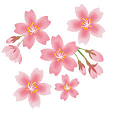 Primavera 2020 TMC Oficio de programa de Becas[TMC Beca “SAKURA"]Requisitos de aplicaciónSOSHI Educational Group Tokyo Management College Global Study Center está reclutando estudiantes como sigue. Como Japón alcanzael año olímpico en el 2020, la globalización está progresando. Por lo tanto, estamos reclutando estudiantes europeos y estadounitenses que desean studiar idiomas en Japón y buscar trabajo después, con la ambición de llegar a ser estudiante activo a nivel internacional.1.ObjetivoEl objetivo de esta beca es lo de contribuir el desarollo de los estudiantes que desean estudiar idioma en Japón y mejorar su propia carrera. Por lo tanto, se otorgarán becas a los estudiantes que reciban una carta de recomendación de una institución de educación de japonés o un profesor que pertenezca (o pertenecía a) a la institución.2. Calificación de reclutamientoLa persona que corresponda a todo lo que sigues(1) Una persona que ha leído la guía con ateción, completado el currículum preparado por la escuela y enviado a la dirección designada. (2) Una persona que ha recibido una carta de recomendación de una institución de educación de japonés o un profesor que pertenezca (o pertenecía) a la institución al presentar los documentos mencionados (3) Aquellos que pueden estudiar en Japón a partir de Abril 2020(4) Aquellos que pueden obtener el visado para estudiar japonés(5) Aquellos que pueden cumplir con las regals, etc. estlabecidas por la universidad.(6) Ser capaz a nivel fisico y mental de estudiar en el extranjero3. Concesión del Certificado FinalAquellos que han estudiado japonés en Global Study Center por 1 año recibirán un Certificado de Logro Académico.4. Exención de matrículaRegular: matrícula 600,000 yen + Entrada 90,000 yen + Coste de material didáctico 90,000 yen + Facility maintenance fee 50,000 yen ⇒Total de 830,000 yen　Matrícula 600,000 yen exoneradoNota:Entrada 90,000 yen + Coste de material didáctico90,000 yen + facility maintenance fee 50,000 yen ⇒Un total de 230,000 yen son los reales gastos del estudiante5. Periodo de pago1 año desde el 1 de abril 2020 hasta finales de marzo de 20216. Solicitud de aplicaciónDescargar y completar el currículum del sitio web, adjuntar al correo electrónico con la carta de recomendación de una institución de educación de japonés en la que se asiste (o se asistía), y enviar a la dirección designada.7. Documentos de aplicación(1) Currículum (con foto)(2) Carta de recomendación8. Fecha límite para la presentación de los documentos de solicitud.Desde lunes 14 de octubre 2019 hasta domingo 17 de Noviembre 2019, al mediodía (hora de Japón)Si la fecha de entrega es terminada o los documentos enviados están incompletos, no los aceptaremos. Además los documentos no serán devueltos.9. Comunicación del método de selección y resultadosEl director consultará con el comité de selección establecido en la escuela para aquellos que han presentado la solicitud de acuerdo con el párrafo 6. El comité de selección decide el candidato que se presentará a la entrevista. Los resultados serán anunciados a los candidatos por correo electrónico, etc. Las entervistas se llevarán a cabo a fines de noviembre de 2019 y la decisión final será tomada a principios de diciembre. La solicitud del visado es lo que sigue.10. Deberes del estudiante(1) El futuro estudiante debe presentar sin demora los documentos de admisión y obtener el visado.(2) El estudiante debe entrar en Tokyo Management College Global Study Center en abril 2020.(3) Como asistente profesor de las clases de inglés de TMC, organizar al menos una lección por semana (90 minutos), u organizar una lección especial en su idioma nativo y realizar esta lección una vez al mes. Además tendrá que participar en eventos y actividades interculturales con estudiantes japoneses de TMC.(4) Tendrá que vivir en la residencia de la escuela (SOSHI Global House) durante el año escolar.11. Sobre Global Study CenterEn Global Study Center hay dos tipos de lecciones, la mañana y la tarde, y podrás ir a una de las dos.Mañana desde 9:10 hasta 12:20Tarde deste 13:10 hasta 16:205 días a la semana, Sistema semestral (Primavera/ Otoño), un semestre consta de 15 semanas.Días de escuela del año 2019: 186 día (incluyendo las lecciones especiales, ecc)12. Interrupción de la becaEn el caso de que el estudiante cumpla una de las siguientes acciones desde el punto (1) al (6), la beca será interrumpida y se exigirá que se pague la suma completa(1) El índice de asistencia a las clases es más bajo de 90%(2) No se cumplen los deberes de la beca.(3) Violación de la normativa escolar.(4) Falsedad de los documentos enviados, incluida la carta de recomendación.(5) En el caso de que no se cumplan los requisitos mencionados en esta guía.(6) En el caso de que TMC decida que el destinatario no es adecuado.13. Residencia de la escuela (SOSHI Global House) (1) Los gastos de dormitorio no están cubiertos por la beca. El costo de la habitación doble es de 45,000 yenes por mes, la habitación cuádruple es de 30,000 yenes por mes. Además, la tarifa de administración (30,000 yen), un depósito de seguridad (10,000 yen), la tarifa de futón (15,000 yen) serán solicidados a pesar del tipo de habitación. (2) El alquiler de tres meses y las tarifas adicionales mencionadas anteriormente se deben pagar por adelantado.※ La propiedad es de 18 años, con cocina, ducha y baños compartidos.※ Internet es incluido en el precio.※ Para más detalles, consulte la hoja adjunta.14.Costo orientativo della vita nel Kanto per un mese ※ Referencia: Pautas generales de JASSO para gastos de estudiantes extranjeros en 201715. Otros (notas)(1) En el caso de un año de estudios, independientemente de la fecha límite de la tarjeta de residencia, el estudiante deberá abandonar Japón el 31 de marzo, después de completar sus estudios.(2) Si el becario decide de retirarse del programa antes de su finalización por razones personales, debe partir de Japón inmediatamente y no recibirá ningún reembolso. (3) En el caso de que el estudiante cumpla las acciones enumeradas en el párrafo 12 y no continúe con el pago de la beca, el estudiante debe abandonar Japón inmediatamente.(4) TMC no tiene responsabilidad por la demora de la Inmigración de Japón en emitir el Certificado de elegibilidad (COE). No habrá reducción de costos asociados con el retraso.16. Protección de las informaciones personales Las informaziones personales de los candidatos son utilizadas solo para el apoyo del estudiante por parte de la escuela y no para otros fines.17. Presentación de los documentos de solicitud & información de contacto.SOSHI Education Group Tokyo Management College, Global Study CenterFutamata 625-1, Ichikawa-chi Chiba 272-0001TEL: +81(0)47-328-6161  FAX: +81(0)47-328-6163Facebook  ：https://www.facebook.com/TMCcosmos/Download ：https://www.tokyo-keitan.ac.jp/gsc_downloads/(Resume) Contact: info-gsc@g10.tokyo-keitan.ac.jp※Puoi inviarci una mail in giapponese, inglese, italiano e spagnolo.TrasportesAlimentosHabitaciónFacturasSanidadAficiones y entretenimientoVariadosTOTAL5,000yen28,000yen39,000yen7,000yen3,000yen7,000yen7,000yen96,000yen